                                Monnetier – Mornex – Esserts-Salève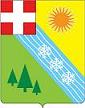 Demande d’inscription scolaireFiche de renseignementsAnnée scolaire 2024/2025		Niveau 					ÉLÈVE :Nom :					Prénom :Sexe :      M  	F Date de naissance :			Commune de naissance :					Dépt :Adresse :					Code Postal :		    Commune :Représentant légal 1 :Nom:							Autorité Parentale :      oui      non Prénom : Profession :							Situation familiale :Adresse ( si autre de l’enfant )				Code Postal :		Commune :Téléphone domicile : 				Portable : 			Mail :Représentant légal 2 :Nom:							Autorité Parentale :      oui      non Prénom : Profession :							Situation familiale :Adresse ( si autre de l’enfant )				Code Postal :		Commune :Téléphone domicile : 				Portable : 			Mail :Autre responsable légal (personne physique ou morale)	Organisme :							Autorité Parentale :      oui      non Fonction :							Lien avec l’enfant :Adresse :					Code Postal :		Commune :Téléphone :					Portable :			Mail : Un membre de la fratrie est-il déjà scolarisé ? :      oui      non  		si oui dans quelle école ? Nous nous engageons à vous signaler tous changements modifiant les indications mentionnées sur cette fiche. Date : 		Signature représentant légal 1 :				Signature représentant légal 2 :
